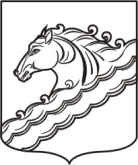 АДМИНИСТРАЦИЯ ЧЕРНИГОВСКОГО СЕЛЬСКОГОПОСЕЛЕНИЯ  БЕЛОРЕЧЕНСКОГО РАЙОНАР А С П О Р Я Ж Е Н И Еот 29.08.2016 г.                                                                                           № 41-рпоселок МолодежныйОб организации работ по уничтожению карантинного сорняка амброзии   В  соответствии с Федеральным законом от 15июля 2000 года № 99-ФЗ «О карантине растений»,целях организации работы по уничтожению амброзии и другой сорной растительности на территории Черниговского  сельского поселения Белореченского района,руководствуясь статьей 32 Устава Черниговского сельского поселения Белореченского района:1. Создать комиссию по уничтожению амброзии и другой сорной растительности при администрации Черниговского сельского поселения Белореченского района и утвердить ее в составе согласно приложению.2. Комиссии на заседаниях ежемесячно с 1 июля по 1 октября 2016 года заслушивать руководителей предприятий и организаций независимо от форм собственности, находящихся на территории администрации Черниговского сельского поселения Белореченского района, допустивших произрастание амброзии и другой сорной растительности на подведомственной территории.3. Заместителю главы администрации Черниговского сельского поселения Белореченского района Х.И. Панеш, организовать мероприятия по уничтожению амброзии и другой сорной растительности, обратив особое внимание на проведение этой работы в частном секторе, на участках, выделенных под строительство, пустырях, территориях, прилегающих к школам, больницам, детским дошкольным учреждениям, на земельных участках крестьянско-фермерских хозяйств и другим объектам.4. Общему отделу администрации Черниговского сельского поселения Белореченского района:4.1. Разместить настоящее распоряжение на официальном сайте администрации Черниговского сельского поселения Белореченского района.4.2. Ежемесячно, с 1 августа по 1 октября 2016  года, проводить освещение мероприятий по уничтожению амброзии и другой сорной растительности в установленном порядке.5.  Контроль за выполнением настоящего распоряжения оставляю за собой.Глава Черниговского сельского поселенияБелореченского района                                                                     С.В. Гордеева